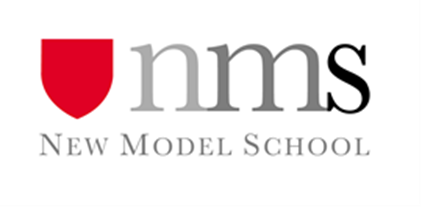 Job Description - Class TeacherMain responsibilities:- Teaching and LearningThe Teacher is expected to:- Teach children according to their needs, utilising the curriculum and syllabus adopted by the school. Acknowledge the different learning styles of various pupils and use a variety of teaching methods to achieve understanding. Set targets for progression designed to secure good progress for all pupils. Assess children’s progress and provide feedback through routine marking and more formal assessment procedures. Maintain records of pupils’ achievements according to school policy. Plan a balanced, progressive and challenging curriculum, accessible to all pupils. Provide evidence of planning to those responsible for monitoring. Promote good relationships amongst pupilsClassroom management and organisation The Teacher is expected to:- Be responsible for maintaining good order and discipline among pupils and to safeguard their health and safety at all times.Direct classroom assistants appropriately, where appropriate, sharing information with them effectivelyProvide a well-organised and tidy environment so that, wherever possible, materials, instruments and equipment can be accessed by pupils. Provide materials and equipment that are in good condition, suitable for the various tasks and respected by the children. Have regard for Health and Safety matters and ensure children are safe at all times. Communications The Teacher is expected to:-Share professional and curriculum matters with other staff as and when necessary and contribute to discussions in meetings.Communicate and conduct suitable internal and external communications with parents and outside agenciesMaintain professional relationships with colleagues. Provide organisational information to children, parents, and other staff to ensure the smooth running of school and occasional events. Co-operate with other professionals and outside agencies employed to work with school and/or pupils. Provide information about pupil performance to children, parents and other staff. Deal with professional matters and sensitive issues diplomatically. Observe confidentiality. Professional Disciplines and Development The Teacher is expected to:-Further his/her own professional development through the support of colleagues and attendance at relevant training courses, including staff Inset days. Participate in NMS Staff Performance Reviews and undertake any professional training identified.Maintain an interest in school improvement by contributing to The School Development Plan and adopting local recommendations. Know and follow the Teacher’s handbook of the school Management The Teacher is expected to:-Make a positive contribution to whole school or team initiatives. Ensure that school policies are observed. Stay loyal to the aims of the school and NMS and keep safe the reputation of the school.Undertake such duties and tasks which may be reasonably requested by the Headteacher Carry out duties as required by the staff duty rota and/or as directed by the school Senior Leadership Team (SLT).From time to time, to lead and coordinate musical assemblies and concertsCover for absent colleaguesParticipate in and support school eventsReport to independent inspectors as requiredSupporting Child ProtectionThe Teacher is expected:-Take personal responsibility for providing a safe environment for children at all timesMaintain professional standards and adhere to health and safety requirements, as well as Child Protection/Safeguarding guidelines   Actively engage with and promote the School’s Safeguarding Children PolicyReport any concerns relating to children’s welfare to the school’s Designated Safeguarding Lead immediatelyUndertake regular Child Protection training as instructedMarch 2020